Publicado en  el 01/04/2015 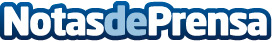 Amazon anuncia el nombre de los ganadores de las Becas del Festival Internacional de PeriodismoAmazon ha anunciado hoy el nombre de los cinco ganadores de la beca que, junto con el periódico El País, lanzó para los estudiantes de periodismo de toda Europa. Datos de contacto:AmazonNota de prensa publicada en: https://www.notasdeprensa.es/amazon-anuncia-el-nombre-de-los-ganadores-de_1 Categorias: Comunicación http://www.notasdeprensa.es